Medicinska škola Pula 						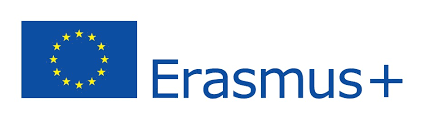 Zagrebačka 30,Pula, 52100						10.10.2019.     														   													       						                                                                                              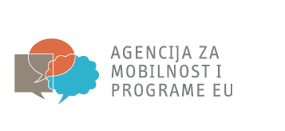 			      Interni natječaj za odabir učenika 		  Erasmus + projektna aktivnost mobilnost učenika za projekt	       			 „ Zajedno do zdravlja“Agencija za mobilnost i programe EU za program Erasmus + Ključna aktivnost 1 za područje strukovnog obrazovanja i osposobljavanja dodijelila financijsku potporu za projekt „Zajedno do zdravlja“. Natječajem se odabire 27 učenika Medicinske škole Pula:- 9 učenika usmjerenja medicinska sestra / tehničar opće njege, 3.a, 4.a, 5.a  - 9 učenika usmjerenja fizioterapeutski tehničar / tehničarka  2.b, 3.b i 4.b. - 9 učenika usmjerenja primalja asistentica/asistent .Mobilnost će se održati u Portugalu gradu Braga od 19.04.2020. godine do 02.05.2020. godine. Uvjeti natječaja:Navršenih 16 godina s datumom mobilnosti (19.04.2020.) Uspjeh i vladanje učenika u prethodno završenim razredima srednje školeZnanje engleskog jezikaMotivacija učenika za sudjelovanje u svim projektnim aktivnostimaSudjelovanje u školskim i izvan školskim aktivnostima / volontiranjeDokumentacija za prijavu: Svjedodžbe prethodno završenih razredaEuropass napisan na engleskom jezikuMotivacijsko pismo napisano na engleskom jezikuDodatne potvrde o volontiranju, sudjelovanju na izvan školskim aktivnostimaNatječaj je otvoren od 11.10.2019.godine do 17.10.2019. godine.Nepravovremene i nepotpune prijave neće se razmatrati.Natječajnu dokumentaciju predati u zatvorenoj omotnici te dostaviti na adresu: Medicinska škola Pula, 52100 Pula, s naznakom „Za natječaj ne otvarati“.                          Ili predati u tajništvo škole.O izboru kandidata informirati ćemo vas na web stranici škole, oglasnoj ploči te web u roku od 15 dana od dana završetka natječaja. Voditelj projekta 								RavnateljMirhada Šehić mag.physioth.						       Ivan Žagar prof. 